Задание по компетенции JuniorSkills Мультимедийная журналистикаКонкурсное задание. Возрастная категория 10+ «Создание мультимедийного лонгрида» Время на выполнение задания – 8  часов (2 дня). Задание: Создать и опубликовать в интернете мультимедийный (публицистический с элементами аналитики) лонгрид на тему «Сохраним этот мир для будущих поколений». Задание выполняется командой (мини-редакцией) количеством 3 человека Платформа – Tilda CC Этапы выполнения задания: День первый (4 часа): - составление концепции будущего лонгрида, планирование действий команд (мини-редакций); - поиск информации, обработка и оформление ее в мультимедийные материалы будущего лонгрида (фото- , аудио-, видеоматериалы, инфографику); - начало создания текстовой «обвязки» мультимедийных материалов; - передача экспертам конкурсных материалов 1 дня для промежуточной оценки;День второй (4 часа): - поиск недостающей информации, обработка и оформление ее в мультимедийные материалы будущего лонгрида; обработка материалов в соответствии с техническими требованиями; окончательный отбор мультимедийных материалов в соответствии с концепцией; - дописывание текстов, окончательная редактура и корректура текстов.-завершение верстки лонгрида; залив на Тильду и публикация лонгрида в интернете; - передача экспертам опубликованного лонгрида и конкурсных материалов для итоговой оценки. Конкурсное задание. Возрастная категория 14+ «Создание мультимедийного лонгрида» Время на выполнение задания – 8  часов (2 дня). Задание: Создать и опубликовать в интернете мультимедийный (публицистический с элементами аналитики) лонгрид на тему «Профессии будущего». Задание выполняется командой (мини-редакцией) количеством 3 человека Платформа – Tilda CC Этапы выполнения задания: День первый (4 часа): - составление концепции будущего лонгрида, планирование действий команд (мини-редакций); - поиск информации, обработка и оформление ее в мультимедийные материалы будущего лонгрида (фото- , аудио-, видеоматериалы, инфографику); - начало создания текстовой «обвязки» мультимедийных материалов; - передача экспертам конкурсных материалов 1 дня для промежуточной оценки;День второй (4 часа): - поиск недостающей информации, обработка и оформление ее в мультимедийные материалы будущего лонгрида; обработка материалов в соответствии с техническими требованиями; окончательный отбор мультимедийных материалов в соответствии с концепцией; - дописывание текстов, окончательная редактура и корректура текстов.-завершение верстки лонгрида; залив на Тильду и публикация лонгрида в интернете; - передача экспертам опубликованного лонгрида и конкурсных материалов для итоговой оценки. Критерии оценки. О – объективная оценка Примечания. 1. За грубые нарушения требований по охране труда, которые привели к порче оборудования, инструмента, травме или созданию аварийной ситуации, участник отстраняется от дальнейшего участия в конкурсе. 2. За грубое нарушение технических условий критериев подготовки материалов, а также за выявленный плагиат команда отстраняется от дальнейшего участия в конкурсе Общие требования по охране труда. Участники должны знать и строго выполнять требования по охране труда и правила внутреннего распорядка во время проведения конкурса. На конкурсном участке необходимо наличие аптечки. Оборудование и материалы.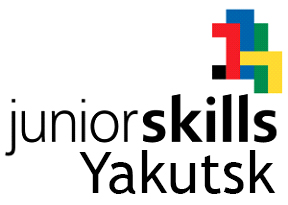 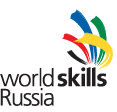 С – субъективная оценка тип оценки Название критерия Пояснения Максимальная оценка О Подготовка мультимедийных материалов наличие и комплектация материалов согласно технического задания 14,00 O, С Свойства и качество мультимедийных материалов техники подготовки мультимедийных материалов согласно технического задания 44,00 O, C Текст и Лонгрид в целом техники создания текстовой «обвязки» мультимедийных материалов и в плане техники сборки и субъективных свойств готового журналистского продукта 42.00 Итого: Итого: 100 100 ОБОРУДОВАНИЕ на команду (команда приносит с собой)Количество Ноутбук 3 Программное обеспечение Adobe Acrobat Pro, Adobe Photoshop, Adobe Illustrator, Adobe Premier, Adobe Audition, Sony Vegas Pro, Pinnacle Studio, GIMP, Audacity, Format Factory, AIMP3, Firefox + Opera + Chrome, MS Office 3 Фотоаппарат 1 Видеокамера 1 Диктофон 1 Картридер 1 РАБОЧЕЕ МЕСТО РАБОЧЕЕ МЕСТО Стол 1 Стул 3 Электропитание 4 розетки Урна 1 Доступ в интернет Доступ в интернет 